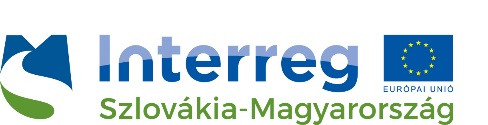 Meghívó sajtótájékoztatóraAz Ister-Granum Korlátolt Felelősségű Területi Együttműködési Csoportosulás (Ister-Granum EGTC)az Interreg V-A Szlovákia-Magyarország Együttműködési Program keretében, 1.609.956,44 EUR uniós támogatásban részesült, amelynek célja a Neszmély és Radvaň nad Dunajom közötti határon átnyúló kompkikötő és szükséges infrastruktúra kiépítése A projekt jelenlegi állásáról 2019. május 16-án, 10:00 órakor sajtótájékoztatót tartunk, amelyre tisztelettel meghívjuk Önt.A sajtótájékoztató helye: Radvaň nad Dunajom / Dunaradvány, Malom PanzióA sajtótájékoztató programja:Magyarország és a Szlovák Köztársaság Kormánya között megkötött érvényes kétoldalú szerződés ismertetéseAz elnyert pályázat ismertetése és a beruházás bemutatása A beruházás megvalósulásának hatása a régióraRészvételi szándékát kérjük, az alábbi elérhetőségen jelezze: egtc@istergranum.eu 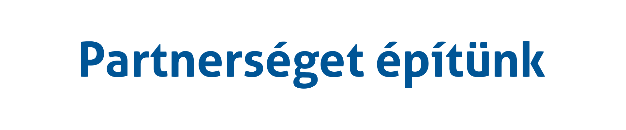 